ÇIKAR ÇATIŞMASI BEYAN FORMUSayın Editör, “……………………………………………………………………………………………………………………………………………………………………………………………………..………………..” isimli makalemiz ile ilgili herhangi bir kurum, kuruluş, kişi ile mali çıkar çatışması yoktur ve yazarlar arasında çıkar çatışması bulunmamaktadır. *Tüm yazarlar için ıslak imzalı olmadır.   Çıkar çatışması olması durumunda aşağıdaki alana çıkar çatışmasının kapsamını açıklayınız. ……………………………………………………………………………………………………………………………………………………………………………………………………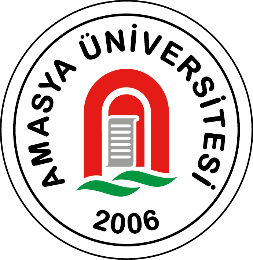 Amasya Üniversitesi Ekonomi Ticaret ve Pazarlama  DergisiAmasya University Journal of Economics Trade and Marketinghttps://dergipark.org.tr/tr/pub/auetp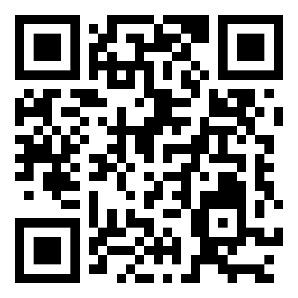 Yazar Adı Soyadı (Author Name Surname)Tarih (Date)İmza                             (Signature)